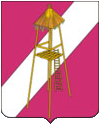 АДМИНИСТРАЦИЯ  СЕРГИЕВСКОГО СЕЛЬСКОГО ПОСЕЛЕНИЯКОРЕНОВСКОГО РАЙОНАПОСТАНОВЛЕНИЕ22 августа 2013 года                                                                                        № 94ст. СергиевскаяО внесении изменений в постановление администрации Сергиевского сельского поселения от 04 марта 2013 года № 28 «Об утверждении плана мероприятий («дорожной карты») «Изменения в отраслях социальной сферы Сергиевского сельского поселения Кореновского района, направленные на повышение эффективности сферы культуры» 	В целях реализации основных положений Указа Президента Российской Федерации от 7 мая 2012 года № 597 «О мероприятиях по реализации государственной социальной политики» и распоряжения Правительства Российской Федерации от 28 декабря 2012 года № 2606-р  п о с т а н о в л я ю: 	1. Внести изменения в постановление администрации Сергиевского сельского поселения от 04 марта 2013 года                                                                  № 28 «Об утверждении плана мероприятий («дорожной карты») «Изменения в отраслях социальной сферы Сергиевского сельского поселения Кореновского района, направленные на повышение эффективности сферы культуры» 	1.1. Изложить Приложение №1 к постановлению в новой редакции.	2. Настоящее постановление вступает в силу со дня подписания.ГлаваСергиевского сельского поселенияКореновского района                                                                   С. А. БасеевЛИСТ СОГЛАСОВАНИЯпроекта постановления администрации Сергиевского сельского поселения Об утверждении ведомственной целевой программы ««Капитальный ремонт и ремонт автомобильных дорог местного значения Сергиевского сельского поселения Кореновского района Краснодарского края» на 2013 год»Проект внесен:Финансовым отделом администрации Сергиевского сельского поселенияКореновского района                                                              Начальник финансового отдела                                                        Л. Г. БундюкПроект согласован:Начальник общего отделаадминистрации Сергиевскогосельского поселения                                                                         Е.А.ГоргоцкаяСпециалист 1 категорииОбщего отдела администрацииСергиевского сельского поселения                                                  Е.А.РохманкаПЛАНмероприятий («дорожная карта») «Изменения в отраслях социальной сферы Сергиевского сельского поселения Кореновского района, направленные на повышение эффективности сферы культуры» I. Цели разработки «дорожной карты»	Целями реализации плана мероприятий («дорожной карты») «Изменения в отраслях социальной сферы Сергиевского сельского поселения Кореновского района, направленные на повышение эффективности сферы культуры» (далее - «дорожная карта») являются:	1) повышение эффективности муниципальных услуг в сфере культуры;	2) установление механизмов зависимости уровня оплаты труда работников учреждений культуры от количества               и качества предоставляемых населению муниципальных услуг;	3) развитие и сохранение кадрового потенциала учреждений культуры;	4) повышение престижности и привлекательности профессий в сфере культуры;	5) сохранение культурного и исторического наследия народов Кубани и Российской Федерации, обеспечение доступа граждан к культурным ценностям и участию в культурной жизни, реализация творческого потенциала нации;	6) создание благоприятных условий для устойчивого развития сферы культуры.II. Проведение структурных реформ в сфере культуры	В рамках структурных реформ предусматривается:	1) повышение качества и расширение спектра муниципальных услуг в сфере культуры;            2) увеличение доступности к культурному продукту путем информатизации отрасли (создание электронных баз библиотек, виртуальных музеев, создание сайта и своевременное наполнение электронной базы в сети «Интернет» (далее - сеть «Интернет»);	3) формирование конкурентной среды в отрасли культуры путем расширения целевой поддержки творческих проектов организаций всех форм собственности;	4) создание условий для творческой самореализации жителей муниципального образования Кореновский район;	5) вовлечение населения Кубани в создание и продвижение культурного продукта;	6) участие сферы культуры в формировании комфортной среды жизнедеятельности населенных пунктов района;	7) увеличение интеграции культуры и искусства муниципального образования Кореновский район в российское и мировое культурное пространство, популяризация территории Кубани во внутреннем и внешнем культурно - туристическом пространстве.III. Целевые показатели (индикаторы) развития сферы культуры и меры, обеспечивающие их достижение1. С ростом эффективности и качества оказываемых услуг будут достигнуты следующие целевые показатели (индикаторы):1) увеличение  количества библиографических  записей / в  электронных  каталогах  муниципальных  библиотек муниципального образования Кореновский район (по сравнению с предыдущим годом)-(процентов):2) увеличение количества общедоступных библиотек, подключённых к сети «Интернет»,  в общем количестве муниципальных библиотек Сергиевского  сельского  поселения:3) увеличение числа участников клубных формирований учреждений культурно-досугового типа (по сравнению с предыдущим годом) (процентов):4) повышение уровня удовлетворенности населения муниципального образования Кореновского района качеством предоставления муниципальных услуг в сфере культуры (процентов):5) увеличение доли детей, привлекаемых к участию в творческих мероприятиях, в общем числе детей  (процентов):		2. Мерами, обеспечивающими достижение целевых показателей (индикаторов) развития сферы культуры, являются:	1) создание механизма стимулирования работников учреждений культуры, оказывающих услуги различной сложности, включающего установление более высокого уровня заработной платы, обеспечение выполнения требований к качеству оказания услуг, прозрачное формирование оплаты труда, внедрение современных норм труда, направленных на повышение качества оказания муниципальных услуг;	2) поэтапный рост оплаты труда работников учреждений культуры, достижение целевых показателей                                          по доведению уровня оплаты труда (средней заработной платы) работников учреждений культуры до средней заработной платы по региону в соответствии с Указом Президента Российской Федерации от 7 мая 2012 года № 597                     «О мероприятиях по реализации государственной социальной политики»; 	3) обновление квалификационных требований к работникам, переобучение, повышение квалификации, приток квалифицированных кадров, сохранение и развитие кадрового потенциала работников сферы культуры;	4) оптимизация ресурсов и реорганизация неэффективных учреждений культуры.IV. Мероприятия по совершенствованию оплаты труда работников учреждений культуры	1. Разработка и проведение мероприятий по совершенствованию оплаты труда работников учреждений культуры осуществляются с учетом мероприятий Плана по выполнению поручений и достижению целевых показателей социально - экономического развития, установленных отдельными указами Президента Российской Федерации, на территории Краснодарского края, утвержденного распоряжением главы администрации (губернатора) Краснодарского края от 29 ноября 2012 года № 1136-р «О мерах по реализации отдельных указов Президента Российской Федерации от 7 мая 2012 года на территории Краснодарского края». 	Учитывая специфику деятельности учреждений культуры, при планировании размеров средств, направляемых                 на повышение заработной платы работников, в качестве приоритетных рассматриваются библиотеки и дома культуры. При этом объемы финансирования должны соотноситься с выполнением этими учреждениями показателей эффективности и достижением целевых показателей (индикаторов).	2. Показателями (индикаторами), характеризующими эффективность мероприятий по совершенствованию оплаты труда работников учреждений культуры, являются:	«динамика темпов роста средней заработной платы работников муниципальных учреждений культуры к предыдущему году, повышение оплаты труда которых предусмотрено Указом Президента Российской Федерации от 7 мая 2012 года № 597 «О мероприятиях по реализации государственной социальной политики»:V. Основные мероприятия Сергиевского сельского поселения Кореновского района, направленные на повышение эффективности и качества предоставляемых услуг в сфере культуры, связанные с переходом на эффективный контрактГлава Сергиевского сельского поселения  Кореновского района                                                             С.А. БасеевПРИЛОЖЕНИЕк постановлению администрацииСергиевского сельского поселенияКореновского района от 22.08.2013 № 94 2013 год2014 год2015 год2016 год2017 год2018 год2002022042062072082013 год2014 год2015 год2016 год2017 год2018 год4044485256601112222013 год2014 год2015 год2016 год2017 год2018 год22,12,22,32,42,52013 год2014 год2015 год2016 год2017 год2018 год7072747678802013 год2014 год2015 год2016 год2017 год2018 год7072737475802013 год2014 год2015 год2016 год2017 год2018 год116,4117,6122,5126,8127,7130,6МероприятияСрок исполненияОтветственный исполнительОтветственный исполнительОтветственный исполнитель12333I. Совершенствование системы оплаты трудаI. Совершенствование системы оплаты трудаI. Совершенствование системы оплаты трудаI. Совершенствование системы оплаты трудаI. Совершенствование системы оплаты трудаОбеспечение методическим сопровождением деятельности учреждений культуры Сергиевского сельского поселения Кореновского района по разработке показателей эффективности деятельности учреждений, их руководителей и работниковдо 10 марта 2013 года администрация Сергиевского сельского поселения Кореновскогорайона администрация Сергиевского сельского поселения Кореновскогорайона администрация Сергиевского сельского поселения КореновскогорайонаОбеспечение методическим сопровождением деятельности учреждений культуры Сергиевского сельского поселения Кореновского района по разработке показателей эффективности деятельности учреждений, их руководителей и работников1.2. Разработка (изменение) показателей деятельности муниципальных учреждений культуры  Сергиевского сельского поселения Кореновского района и их руководителейежегодноАдминистрация Сергиевского сельского поселения КореновскогорайонаАдминистрация Сергиевского сельского поселения КореновскогорайонаАдминистрация Сергиевского сельского поселения Кореновскогорайона1.3. Направление в учреждения культуры Сергиевского сельского поселения Кореновского района  методических рекомендаций по установлению показателей эффективности деятельности работников учреждений культуры по основным категориям работниковмай2013 годаАдминистрация Сергиевского сельского поселения КореновскогорайонаАдминистрация Сергиевского сельского поселения КореновскогорайонаАдминистрация Сергиевского сельского поселения Кореновскогорайона1.4. Внесение изменений в постановление главы администрации Сергиевского сельского  поселения Кореновского района от 30 октября 2008 года № 81  «Об оплате труда работников муниципальных учреждений культуры  Сергиевского сельского поселения Кореновского района»  в соответствии с Указом Президента Российской Федерации от 7 мая 2012 года № 597 «О мероприятиях по реализации государственной социальной политики»	II – III  кварталы 2013 годаАдминистрация Сергиевского сельского поселения КореновскогорайонаАдминистрация Сергиевского сельского поселения КореновскогорайонаАдминистрация Сергиевского сельского поселения Кореновскогорайона1.5. Проведение мероприятий по формированию независимой системы оценки качества работы муниципальных учреждений культуры Сергиевского сельского поселения Кореновского  района, оказывающих муниципальные услугиI квартал 2013 годаАдминистрация Сергиевского сельского поселения КореновскогорайонаАдминистрация Сергиевского сельского поселения КореновскогорайонаАдминистрация Сергиевского сельского поселения Кореновскогорайона1.6. Направление в муниципальные учреждения культуры Сергиевского сельского поселения Кореновского района  типовых отраслевых норм труда и методических рекомендаций по разработке систем нормирования труда в учреждениях культуры2013 - 2018 годыАдминистрация Сергиевского сельского поселения КореновскогорайонаАдминистрация Сергиевского сельского поселения КореновскогорайонаАдминистрация Сергиевского сельского поселения КореновскогорайонаII. Создание прозрачного механизма оплаты труда руководителей муниципальных учреждений культуры II. Создание прозрачного механизма оплаты труда руководителей муниципальных учреждений культуры II. Создание прозрачного механизма оплаты труда руководителей муниципальных учреждений культуры II. Создание прозрачного механизма оплаты труда руководителей муниципальных учреждений культуры II. Создание прозрачного механизма оплаты труда руководителей муниципальных учреждений культуры 2.1. Подготовка и направление в муниципальные учреждения культуры Сергиевского сельского поселения Кореновского района  разъяснений по изменениям, внесенным в отдельные законодательные акты Российской Федерации в части создания прозрачного механизма оплаты труда руководителей учреждений и представления руководителями учреждений сведений о доходах, об имуществе и обязательствах имущественного характера I квартал 2013 годаАдминистрация Сергиевского сельского поселения КореновскогорайонаАдминистрация Сергиевского сельского поселения КореновскогорайонаАдминистрация Сергиевского сельского поселения Кореновскогорайона2.2. Направление в муниципальные учреждения культуры Сергиевского сельского поселения Кореновского района  типовой формы трудового договора, заключаемого с руководителями учреждений, и методических рекомендаций по их заполнениюI квартал 2013 годаАдминистрация Сергиевского сельского поселения КореновскогорайонаМБУК «Сергиевский СДК»Администрация Сергиевского сельского поселения КореновскогорайонаМБУК «Сергиевский СДК»Администрация Сергиевского сельского поселения КореновскогорайонаМБУК «Сергиевский СДК»2.3. Подготовка и направление в муниципальные учреждения культуры Сергиевского сельского поселения Кореновского района разъяснений порядка представления сведений о доходах, об имуществе и обязательствах имущественного характера граждан, претендующих на замещение должностей руководителя муниципального учреждения, а также граждан, замещающих указанные должностиI квартал2013 годаАдминистрация Сергиевского сельского поселения КореновскогорайонаМБУК «Сергиевский СДК»Администрация Сергиевского сельского поселения КореновскогорайонаМБУК «Сергиевский СДК»Администрация Сергиевского сельского поселения КореновскогорайонаМБУК «Сергиевский СДК»2.4. Подготовка и направление в учреждения культуры  Сергиевского сельского поселения Кореновского района разъяснений порядка проверки достоверности и полноты сведений о доходах, об имуществе и обязательствах имущественного характера, представляемых гражданами, претендующими на замещение должностей руководителя муниципального учреждения, а также гражданами, замещающими указанные должностиI – II  кварталы 2013 годаАдминистрация Сергиевского сельского поселения КореновскогорайонаАдминистрация Сергиевского сельского поселения КореновскогорайонаАдминистрация Сергиевского сельского поселения Кореновскогорайона2.5. Проведение работы по заключению трудовых договоров с руководителями учреждений культуры Сергиевского сельского поселения Кореновского района в соответствии с типовой формой договора, разработанной Министерством труда и Министерством культуры Российской Федерации2013 – 2018 годыАдминистрация Сергиевского сельского поселения КореновскогорайонаАдминистрация Сергиевского сельского поселения КореновскогорайонаАдминистрация Сергиевского сельского поселения КореновскогорайонаIII. Развитие кадрового потенциала муниципальных учреждений культуры III. Развитие кадрового потенциала муниципальных учреждений культуры III. Развитие кадрового потенциала муниципальных учреждений культуры III. Развитие кадрового потенциала муниципальных учреждений культуры III. Развитие кадрового потенциала муниципальных учреждений культуры 3.1. Подготовка разъяснений, связанных с изменением (актуализацией) квалификационных требований к работникам учреждений культуры и внедрением профессиональных стандартов2013 – 2014 годыАдминистрация Сергиевского сельского поселения КореновскогорайонаАдминистрация Сергиевского сельского поселения КореновскогорайонаАдминистрация Сергиевского сельского поселения Кореновскогорайона3.2. Проведение мероприятий по повышению квалификации и переподготовке работников учреждений культуры  Сергиевского сельского поселения Кореновского района   с целью обеспечения соответствия работников современным квалификационным требованиям  2013 – 2018 годыАдминистрация Сергиевского сельского поселения КореновскогорайонаАдминистрация Сергиевского сельского поселения КореновскогорайонаАдминистрация Сергиевского сельского поселения Кореновскогорайона3.3. Подготовка и направление в муниципальные учреждения культуры Сергиевского сельского поселения Кореновского района разъяснений порядка оформления трудовых отношений с работниками учреждений при переходе на «эффективный контракт»I – II  кварталы 2013 годаАдминистрация Сергиевского сельского поселения КореновскогорайонаАдминистрация Сергиевского сельского поселения КореновскогорайонаАдминистрация Сергиевского сельского поселения Кореновскогорайона3.4. Проведение мероприятий по организации заключения дополнительных соглашений к трудовым договорам (новых трудовых договоров) с работниками муниципальных учреждений культуры  Сергиевского сельского поселения Кореновского района, оказывающих муниципальные услуги, в связи с введением «эффективного контракта» ежегодноАдминистрация Сергиевского сельского поселения КореновскогорайонаАдминистрация Сергиевского сельского поселения КореновскогорайонаАдминистрация Сергиевского сельского поселения КореновскогорайонаIV. Достижение целевых показателей повышения средней заработной платы работников учреждений культуры IV. Достижение целевых показателей повышения средней заработной платы работников учреждений культуры IV. Достижение целевых показателей повышения средней заработной платы работников учреждений культуры IV. Достижение целевых показателей повышения средней заработной платы работников учреждений культуры IV. Достижение целевых показателей повышения средней заработной платы работников учреждений культуры 4.1. Участие в работе районной комиссии по мониторингу достижения целевых показателей социально - экономического развития и выполнению поручений отдельных указов Президента Российской Федерации на территории  муниципального образования Кореновский районпостоянноАдминистрация Сергиевского сельского поселения КореновскогорайонаАдминистрация Сергиевского сельского поселения КореновскогорайонаАдминистрация Сергиевского сельского поселения Кореновскогорайона4.2. Уточнение объемов расходов бюджетов всех уровней на повышение заработной платы работников учреждений культуры в соответствии с Указом Президента Российской Федерации от 7 мая 2012 года № 597 «О мероприятиях по реализации государственной социальной политики» с учетом возможного привлечения не менее одной трети средств, получаемых за счет реорганизации неэффективных учреждений, а также средств от приносящей доход деятельности учреждений2013 – 2018 годыАдминистрация Сергиевского сельского поселения КореновскогорайонаАдминистрация Сергиевского сельского поселения КореновскогорайонаАдминистрация Сергиевского сельского поселения Кореновскогорайона4.3. Сбор и мониторинг отчетности о показателях заработной платы работников муниципальных учреждений культуры в соответствии с утвержденным Росстатом федеральным статистическим наблюдением2013 – 2018 годыАдминистрация Сергиевского сельского поселения КореновскогорайонаАдминистрация Сергиевского сельского поселения КореновскогорайонаАдминистрация Сергиевского сельского поселения Кореновскогорайона4.4. Мониторинг реализации мероприятий по повышению оплаты труда работников государственных учреждений культуры Краснодарского края в 2012 – 2018 годах 	15 января, 15 июля 2013 – 2018 годов	Администрация Сергиевского сельского поселения КореновскогорайонаАдминистрация Сергиевского сельского поселения КореновскогорайонаАдминистрация Сергиевского сельского поселения Кореновскогорайона4.5. Мониторинг выполнения мероприятий, направленных на повышение оплаты труда работников культуры, в муниципальных образованиях Краснодарского края в 2012 – 2018 годах 	15 января, 15 июля 2013 – 2018 годовАдминистрация Сергиевского сельского поселения КореновскогорайонаАдминистрация Сергиевского сельского поселения КореновскогорайонаАдминистрация Сергиевского сельского поселения Кореновскогорайона4.6. Информационное сопровождение программы поэтапного повышения заработной платы работников муниципальных учреждений культуры (проведение разъяснительной работы в трудовых коллективах, публикации в средствах массовой информации, проведение семинаров и другие мероприятия) 	2013 – 2018 годы	2013 – 2018 годы	Администрация Сергиевского сельского поселения КореновскогорайонаАдминистрация Сергиевского сельского поселения Кореновскогорайона4.7. Подготовка информации в министерство экономики Краснодарского края о реализации мероприятий по увеличению реальной заработной платы работников учреждений культуры 	2013 – 2018 годы	2013 – 2018 годы	2013 – 2018 годы	Администрация Сергиевского сельского поселения Кореновскогорайона4.8. Подготовка информации в Министерство труда и социального развития и Министерство культуры Российской Федерации о результатах повышения оплаты труда работников муниципальных учреждений культуры Краснодарского края 	маймай2017 года	май2017 года	май2017 года	Администрация Сергиевского сельского поселения Кореновскогорайона